November 11, 2019Dear Families,Did you know that research indicates that students who spend more time outside during the school day fare better academically? In addition, these same students generally have a better attitude and are happier in school.  They also love going outside to play no matter the weather. With this in mind, as a school, we feel the need to take our students outside to play on most school days. We are all very excited to announce that we will be going outside to build snowmen, make snow angels, and put our tracks in the snow. We will begin this practice immediately.  It is extremely important that your child come to school prepared to play outside.  This includes having items like warm coats, hats, gloves, scarves, boots, and snow pants.  You may choose to bring these items in each day or simply leave them at school, depending upon what works best for you.  Your student will be joining us outside each day that the temperature is at or above 20 degrees. Please help your child to stay prepared so that he or she can join in all the snowy fun we will be having this winter!Sincerely,Huron Academy Administration (Metro Campus)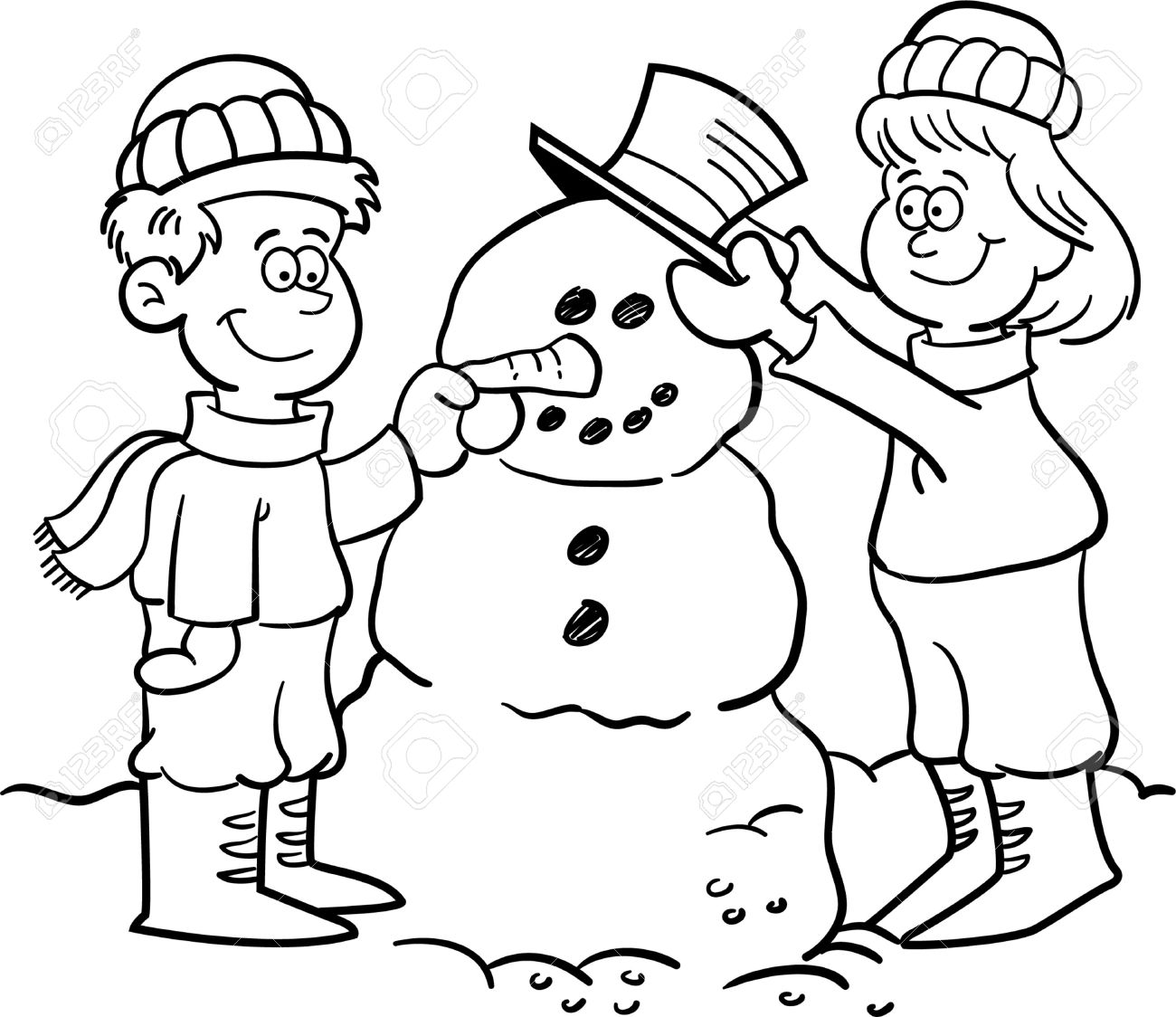 